Maths Week 4 – Year 1This week’s learning is from Summer Term – Week 2 (w/c 27th April) on https://whiterosemaths.com/homelearning/year-1/Monday 11th May 2020 - Rapid RecapTick the object that is heaviest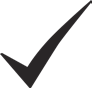 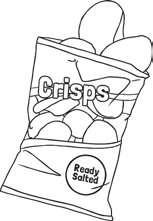 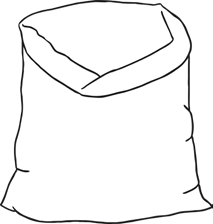 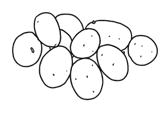 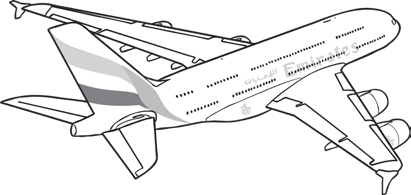 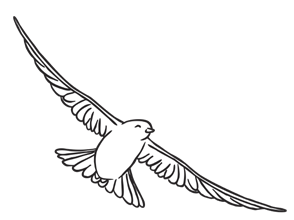 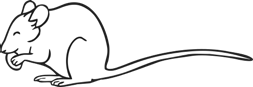 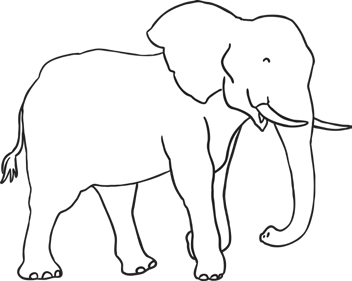 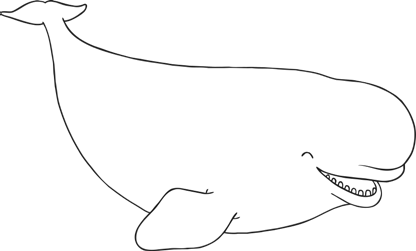 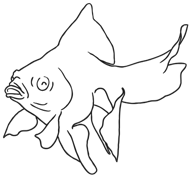 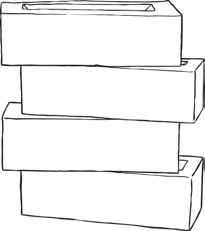 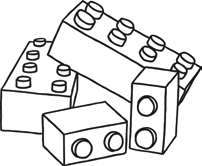 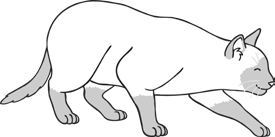 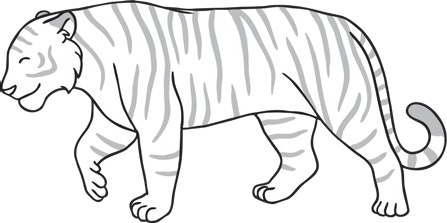 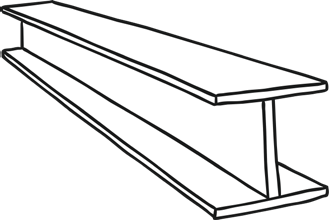 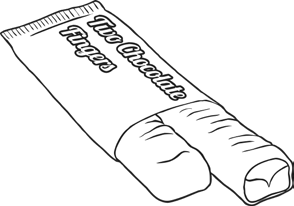 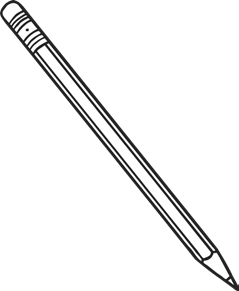 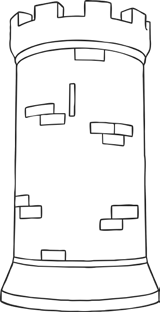 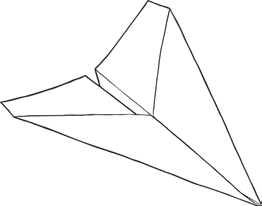 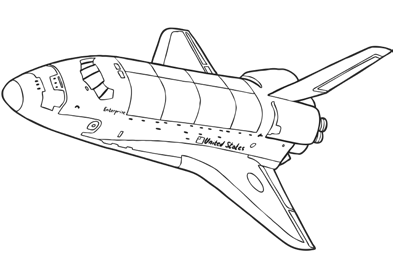 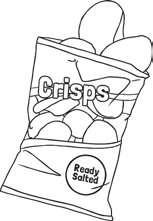 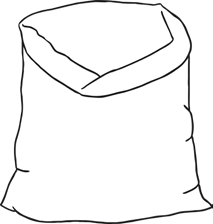 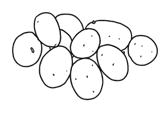 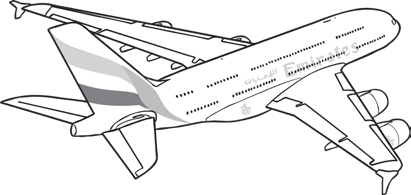 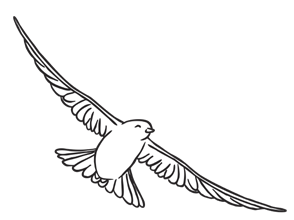 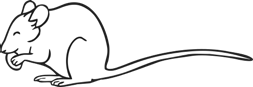 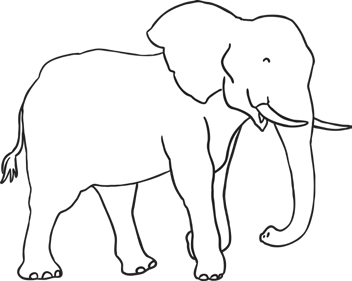 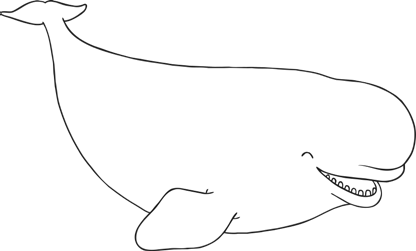 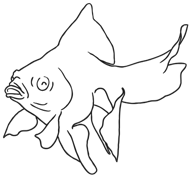 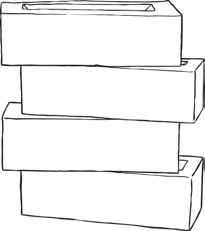 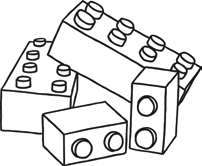 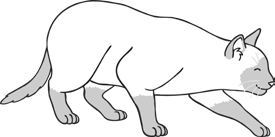 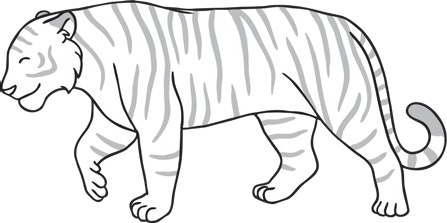 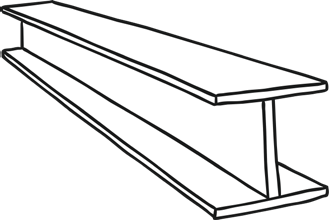 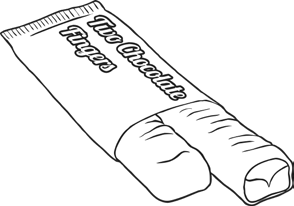 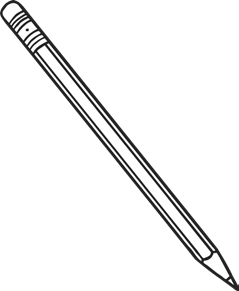 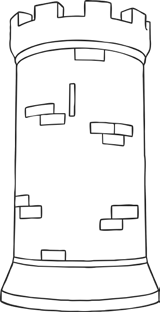 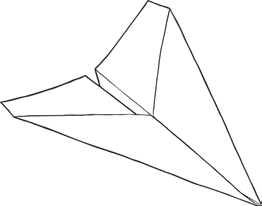 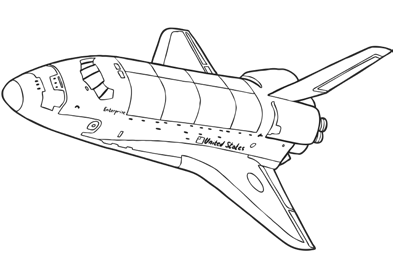 Find a half (2)Answers for Get the Activityhttps://wrm-13b48.kxcdn.com/wp-content/uploads/2020/homelearning/year-1/Lesson-5-Y1-Summer-Block-2-ANS2-Find-a-half-2-2020.pdf  ChallengeRob says half of 20 is 10, and half of 10 is 5. Is he right? Explain your answer to an adult. Can you use objects to help you explain your thinking?Rob is correct as half means splitting an object or group into 2 equal groups, 20 divided by 2 is 10 and 10 divided by 2 is 5.Extension (optional) If you have been successful, try these activities (Twinkl login and password required):https://www.twinkl.co.uk/resource/year-1-diving-into-mastery-find-a-half-2-activity-cards-t-m-31862 Tuesday 12th May 2020Rapid RecapWhich direction does the scales tip for an object that is light, heavy or balanced? Write it them onto the scales below.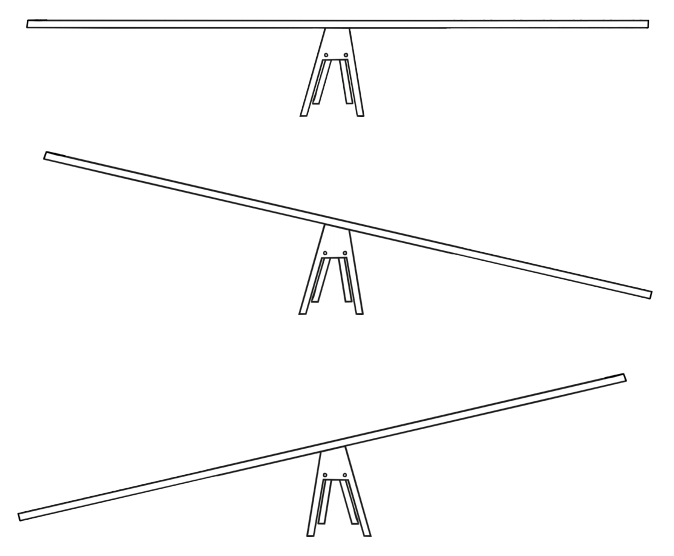 Find a quarter (1)Answers for Get the Activityhttps://wrm-13b48.kxcdn.com/wp-content/uploads/2020/homelearning/year-1/Lesson-2-Y1-Summer-Block-2-ANS3-Find-a-quarter-1-2020.pdf ChallengeZoe says that finding a quarter means splitting something into 4 equal parts. Is she right? Explain your answer to an adult. Can you use objects to help you explain your thinking?Zoe is correct, quarters are 4 equal parts. For example, 24 divided into 4 equal parts is 6.Extension (optional) If you have been successful, try these activities (Espresso login and password required):Watch the videohttps://central.espresso.co.uk/espresso/primary_uk/subject/module/video/item883169/grade1/module883167/index.html  Now complete the activityhttps://central.espresso.co.uk/espresso/primary_uk/subject/module/activity/item885879/grade1/module883167/index.html  Wednesday 13th May 2020Rapid RecapCan you draw a line on each container to show the water level at the correct volume?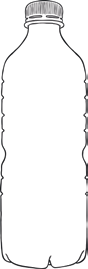 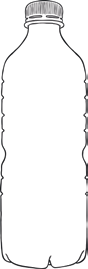 half full	                  nearly full	                 nearly empty	       fullFind a quarter (2)Answers for Get the Activityhttps://wrm-13b48.kxcdn.com/wp-content/uploads/2020/homelearning/year-1/Lesson-3-Y1-Summer-Block-2-ANS4-Find-a-quarter-2-2020.pdf  ChallengeLook around your home for objects that are the same (like counters). Can you put them into quarters? How many different objects can you put into quarters?Extension (optional) If you have been successful, try these activities (Espresso login and password required):Watch the videohttps://central.espresso.co.uk/espresso/primary_uk/subject/module/video/item883347/grade1/module883167/index.html  Now complete the activityhttps://central.espresso.co.uk/espresso/primary_uk/subject/module/activity/item903522/grade1/module883167/index.html Thursday 14th May 2020Rapid RecapWhich container has the smallest capacity? Circle one.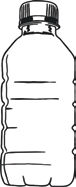 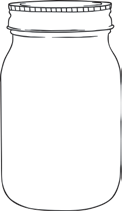 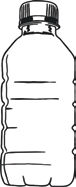 Which container has the greatest capacity? Circle one.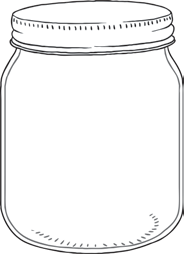 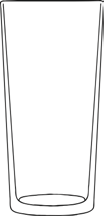 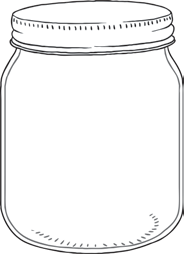 Which container has the greatest capacity? Circle one.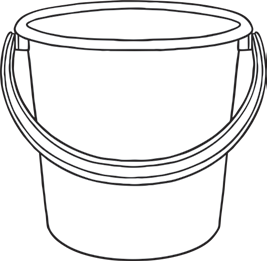 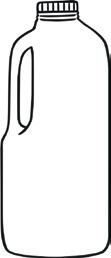 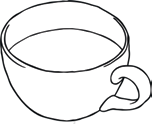 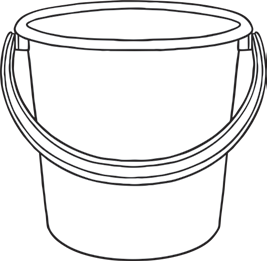 Which container has the smallest capacity? Circle one.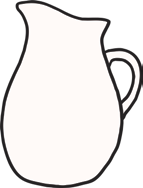 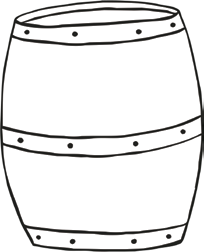 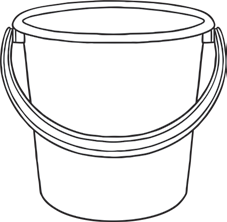 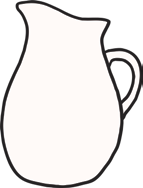 Problem SolvingAnswers for Get the Activityhttps://wrm-13b48.kxcdn.com/wp-content/uploads/2020/homelearning/year-1/Lesson-4-Answers-Problem-Solving.pdf  ChallengeSolve these word problems using 20 objects and explain your thinking to an adult. You could use scales, containers, and objects to help you.For example:How do you find a quarter of 20? 20 divided by 4If 20 objects completely fill a container, what will happen if there are 10 objects? 10 = Half fullIf there are 16 objects on one side of a set of scales, how many would be on the other side? Can you explain to an adult how the scales would tip and why? 4 on the other side which would tip up. Extension (optional) If you have been successful, try these activities (Espresso login and password required):https://central.espresso.co.uk/espresso/modules/m1_problem_solving/activities/act_sunitas_sandwiches_2.html  Friday 15th May 2020Rapid RecapWrite the name of the 3D shapes beneath each picture. 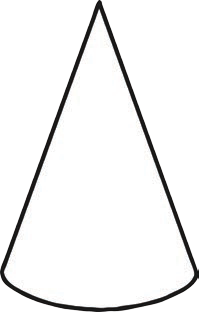 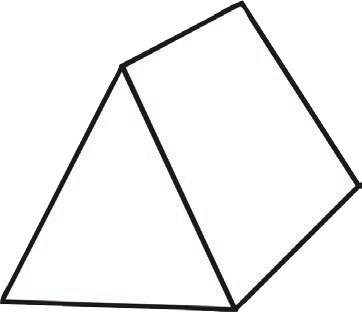 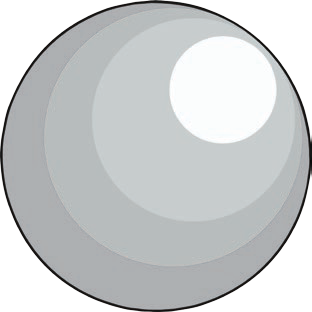 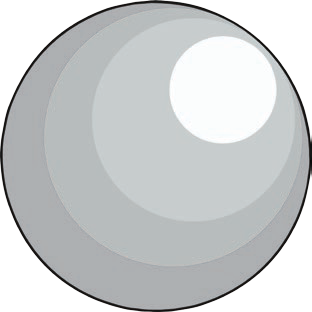      Sphere			       Triangular Prism				Cone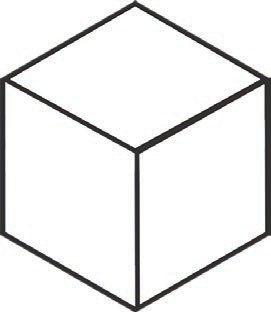 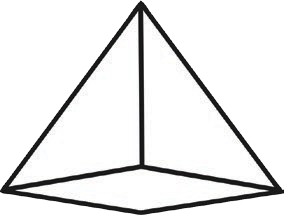 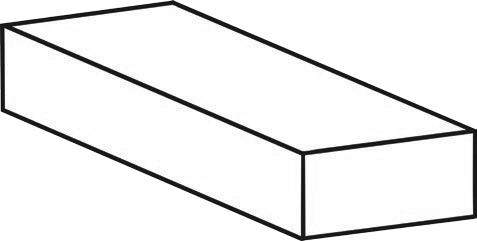      Cuboid			              Pyramid				        Cube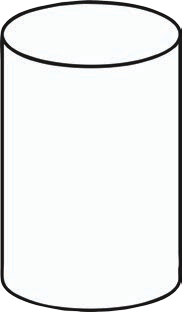 Cylinder Friday Maths Challengehttps://wrm-13b48.kxcdn.com/wp-content/uploads/2020/05/Answers-Week-2.pdf The most suitable questions for Year 1 are 1 & 2 but why don’t you work with your family on the rest of the problems. Do as many as you can! Help each other out.  